ЧЕРКАСЬКА ОБЛАСНА РАДАГОЛОВАР О З П О Р Я Д Ж Е Н Н Я22.10.2019                                                                                        № 458-рПро нагородження Почесноюграмотою Черкаської обласної радиВідповідно до статті 56 Закону України «Про місцеве самоврядування
в Україні», рішення обласної ради від 25.03.2016 № 4-32/VІІ «Про Почесну грамоту Черкаської обласної ради» (зі змінами):1. Нагородити Почесною грамотою Черкаської обласної ради:за багаторічну сумлінну працю в галузі охорони здоров’я, високий професіоналізм та з нагоди 65-річчя створення обласної онкологічної служби:за вагомий особистий внесок у розв’язання проблем соціального захисту громадян, багаторічну сумлінну працю, високий професіоналізм та з нагоди Дня працівника соціальної сфери:за багаторічну сумлінну працю в галузі соціального забезпечення
і соціального захисту населення, високий професіоналізм та з нагоди Дня працівника соціальної сфери:2. Контроль за виконанням розпорядження покласти на керівника секретаріату обласної ради Паніщева Б.Є. та організаційний відділ виконавчого апарату обласної ради.Перший заступник голови	В. ТАРАСЕНКОЛукінуВалентину Рудольфівну–провідного інженера-радіолога обласного центру радіаційної онкології                                       КНП «Черкаський обласний онкологічний диспансер Черкаської обласної ради»;ТитаренкоСвітлану Володимирівну–завідувача цитологічної лабораторії Центру спеціальних лабораторних досліджень                   КНП «Черкаський обласний онкологічний диспансер Черкаської обласної ради»;ВоронкінуНаталію Василівну–заступника директора територіального центру соціального обслуговування (надання соціальних послуг) Черкаського району;ЗаславськуГалину Василівну–заступника завідувача відділення денного догляду дітей-інвалідів територіального центру надання соціальних послуг м. Черкаси;КлючникОксану Миколаївну–головного спеціаліста відділу соціальних виплат та пільг управління з питань праці
та соціальних виплат Департаменту соціального захисту населення Черкаської обласної державної адміністрації;КравченкоЯніну Анатоліївну–завідувача відділення соціальної допомоги вдома територіального центру соціального обслуговування (надання соціальних послуг) Черкаського району;ЛісовуОксану Володимирівну–начальника управління соціального захисту населення Звенигородської районної державної адміністрації;ГалушкуВіту Михайлівну–заступника начальника відділу супроводження, експлуатації програмних засобів та персоніфікованого обліку Центру по нарахуванню та здійсненню соціальних виплат;ЖуравльовуВікторію Іванівну–заступника начальника управління – начальника відділу фінансів та стаціонарних установ управління фінансового забезпечення та бухгалтерського обліку Департаменту соціального захисту населення Черкаської обласної державної адміністрації;ПобережнуТамару Борисівну–начальника фінансово-економічного відділу –головного бухгалтера управління праці
та соціального захисту населення Уманської міської ради;СисенкоНаталію Федорівну–інспектора з кадрів територіального центру соціального обслуговування (надання соціальних послуг) Чигиринського району.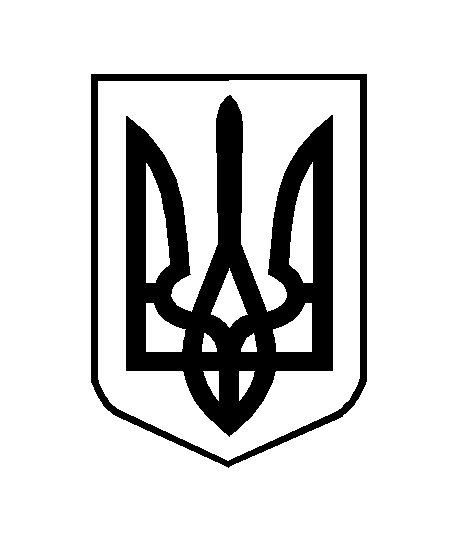 